Ce formulaire doit être rempli chaque année pour les projets de recherche d’une durée supérieure à une année, qu’il fasse appel ou non à des sujets humains. L’utilisation d’Office 365 est suggérée afin d’optimiser les fonctionnalités du formulaire.Ce formulaire, une fois rempli, doit être retourné sous forme électronique à : recherche@cstjean.qc.caTYPE DE PROJET	 Ce projet de recherche fait appel à des êtres humains	 Ce projet de recherche ne fait pas appel à des êtres humainsTITRE DU PROJETIDENTIFICATION DE LA PERSONNE RESPONSABLE Responsable de la rechercheRAPPORT SUCCINCT DE LA PROGRESSION DU PROJETSIGNATURE DE LA PERSONNE RESPONSABLESignature pour les projets de recherche faisant appel à des êtres humainsJe déclare, au meilleur de ma connaissance, que les informations communiquées précédemment sont exactes. Je certifie que ce projet est mené dans le respect du protocole approuvé par le Comité d’éthique de la recherche du Cégep Saint-Jean-sur-Richelieu. Toute modification requise à la poursuite du projet sera d’abord soumise au Comité d’éthique de la recherche du Cégep Saint-Jean-sur-Richelieu pour approbation, par le biais du formulaire de demande de modification. Signature pour les projets de recherche ne faisant pas appel à des êtres humainsJe déclare, au meilleur de ma connaissance, que les informations communiquées précédemment sont exactes. Je certifie que ce projet est mené dans le respect du protocole approuvé par le SPRER du Cégep Saint-Jean-sur-Richelieu. Toute modification requise à la poursuite du projet sera d’abord soumise au SPRER pour approbation, par le biais du formulaire de demande de modification. Nom :Établissement :Rôle dans le projet :Département/service :Téléphone :Poste occupé :Adresse courriel :EN FOI DE QUOI, j’ai signé à       , le                                              EN FOI DE QUOI, j’ai signé à       , le                                              Signature de la chercheuse ou du chercheur responsableNom en lettres mouléesEN FOI DE QUOI, j’ai signé à       , le                                              EN FOI DE QUOI, j’ai signé à       , le                                              Signature de la chercheuse ou du chercheur responsableNom en lettres moulées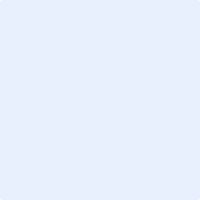 